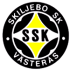 Hej!Vecka 31, måndag den 31 juli till söndag den 6 augusti, har vi i SSK F17/19U, ansvaret för vaktmästeriet på Hamre IP. Vi har gjort ett schema enligt nedan. Var och en har själv ansvaret att byta tid med någon annan om tiden inte passar. Observera att tiderna är preliminära! Man måste före och under veckan gå in på hemsidan och kontrollera att träningar och matchtider stämmer. Tiderna kan uppdateras flera gånger per dag. Detta gör ni på följande adress http://www.skiljebosk.nu/Document 
- Rubrik ”Plantider”. Bemanningen i vaktmästeriet utgår alltid bara för 11-manna lag och 9-manna lag.Första passet - nyckeln hämtas på kansliet. 
Sista passet - nyckeln lämnas till kansliet under måndagen. OBS! Nyckeln får inte läggas i någon brevlåda på Hamre IP.På hemsidan finns mer information om vaktmästeritjänsten och vad som ingår i arbetsuppgifterna: http://www.skiljebosk.nu/Document - Rubrik “Vaktmästeri”// Lagföräldrarnamåndag31/716:00-18:30Hilda Kolsmyr      070-271886718:30-stängningThea Öhlin    0705081439tisdag1/816:00-18:30Wilma Svensson   070416348818:30-stängningWilma Lind   0706651152onsdag2/816:00-18:30Yalda Hosseini           073993250018:30-stängningLovisa Haeffner    0707517569torsdag3/816:00-18:30Ines Klintberg             073541711718:30-stängningCornelia Löwgren       0703055808fredag4/816:00- stängningElva Fjalarsdottir        073222271lördag5/808:00-11:00Nora Gull 070-4769802  / Emma Jonsson  070948 14 5911:00-14:00Emma Ternström  0704928401 / Filippa Stenvall     070-614002214:00-17:00Maja Ström  0707319794  / Hanna Sturesson 073388445017:00-stängningHelena Jafary       073-5465485 / Thea Åhlin     070-8494248söndag6/808:00-11:00Ida Brodén          0736380082 /  Isabell Svensson 11:00-14:00Klara Lundin         0706902163 / Lova Hedlund      073-180 11 1314:00-17:00Alicia Giaretta        0732369813  / Maja Gentzell   070684506817:00-stängningHanna Howell Rudstam 0707741979  / Marion Myhrberg 0763173957